Департамент образованияадминистрации Кстовского муниципального районаИнформационно-методический центр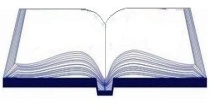 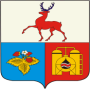 Информационно-аналитическая справка по результатам анализа уровня и качествапредметной подготовки выпускников основной школы по химии.Государственная (итоговой) аттестация обучающихся, освоивших образовательные программы основного общего образования, с участием территориальных экзаменационных комиссий2012-2013 учебный год2013 годСоставитель:Нефедова М.Л., методист информационно-методического центра департамента образования администрации Кстовского муниципального района.Ответственный за выпуск:Белова И.А., начальник информационно-методического центра департамента образования администрации Кстовского муниципального района.Ответственный за компьютерную верстку:Нефедова М.Л., методист информационно-методического центра департамента образования администрации Кстовского муниципального района.Информационная справка по результатам анализа уровня и качествапредметной подготовки выпускников основной школы по химии.Государственная (итоговой) аттестация обучающихся, освоивших образовательные программы основного общего образования, с участием территориальных экзаменационных комиссий 2012-2013 учебный год //Департамент образования администрации Кстовского муниципального района. -  Кстово: Информационно-методический центр, 2013. – 9 с.Издание адресовано педагогическим и руководящим работникам общеобразовательных учреждений.Уровень и качество предметной подготовкивыпускников основной школы по химииГосударственная (итоговая) аттестация обучающихся, освоивших образовательные программы основного общего образования, с участием территориальной экзаменационной комиссии2012-2013 учебный год1.Состав участников государственной (итоговой) аттестацииГосударственная (итоговая) аттестация выпускников 9-х классов в новой форме по химии в Кстовском муниципальном районе проводилась первый год. Химию в новой форме сдавали 84 выпускника из 13 ОУ (7 городских и 6 сельских). Краткая характеристика КИМ ЕГЭ по химии 2013 годаПодробная характеристика КИМов по химии (назначение, нормативное основание, подходы к отбору содержания, структура) опубликована в «Спецификации КИМов для проведения в 2013 году Г(И)А (в новой форме) по химии» на сайте ФИПИ.Экзаменационные материалы были направлены на проверку усвоения выпускниками важнейших знаний, предметных умений и видов познавательной деятельности, представленных в разделах курса химии за основную школу: «Вещество», «Химическая реакция», «Элементарные основы неорганической химии. Представления об органических веществах», «Методы познания веществ и химических явлений. Химия и жизнь». Это позволило охватить проверкой основное содержание курса, обеспечить валидность контрольных измерительных материалов. Проверяемое в экзаменационных материалах содержание не выходит за рамки утвержденного стандарта 2004 г. и не зависит от рабочих программ и учебников, по которым ведется преподавание химии в школе.В экзаменационных материалах преобладают задания по разделу «Вещество»Таблица 12. Результаты выполнения заданий части 1Среднерайонный общий балл за выполнение части 1 экзаменационной работы по химии составил 13 баллов (максимум – 15). Таким образом первая часть экзаменационной работы по химии выполнена на 86%.Первая часть экзаменационной работы, направлена на проверку достижения уровня базовой подготовки.На диаграмме 1 представлено распределение среднего результата выполнения заданий по разделам содержания первой части работы.Диаграмма 1Распределение показателей успешности выполнения части 1 по разделам содержания (в%)В целом девятиклассники показали хороший результат выполнения заданий по всем содержательным разделам химии. Все разделы выполнены в интервале ожидаемого уровня сложности. Наиболее высокие результаты выпускники показали по разделу «Химическая реакция». Самый низкий процент выполнения раздела «Элементарные основы неорганической химии. Представления об органических веществах».Ожидаемый результат выполнения для заданий базового уровня составляет 60-90%, повышенного уровня - 40-60%, высокого уровня - менее 40%. Блок 1 состоял из шести заданий. Таблица 2Поскольку, основная доля выпускников всех ОУ показали достаточно высокие результаты при выполнении экзаменационной работы, в анализе не будут отражены лучшие результаты. Не подлежат анализу и результаты ОУ, в которых сдавали химию 1-2 выпускника. При выполнении заданий блока 1 испытывали серьезные затруднения в заданиях А3 и А13 выпускники МБОУ СОШ №5 (выполнение – 20%). Задние А3 выпускники МБОУ СОШ п.Ждановский сделали на нижней допустимой границе – 60%. С таким же результатом – 60%, выполнено задание А4 выпускники МБОУ СОШ №5.Второй блок «Химическая реакция» был представлен тремя заданиями, проверяющими умения выпускников: определять типы химических реакций, вид химической связи в соединениях, возможность протекания реакций ионного обмена; составлять уравнения химических реакций; характеризовать взаимосвязь между составом, строением и свойствами неорганических веществ; Таблица 3Выпускники успешно справились с заданиями данного блока. Только обучающиеся МБОУ СОШ п.Ждановский выполнили задание А8 на нижнем пороге прогнозируемого уровня сложности (60%). Третий раздел «Элементарные основы неорганической химии. Представления об органических веществах» содержит четыре задания, контролирующих умения: объяснять закономерности изменения строения атомов, свойств элементов в пределах малых периодов и главных подгрупп, а также свойства образуемых ими высших оксидов; характеризовать взаимосвязь между составом, строением и свойствами неорганических веществ, химические свойства основных классов неорганических веществ (оксидов, кислот, оснований и солей);Таблица 4Все задания были выполнены в ожидаемом диапазоне уровня сложности. Однако, недостаточно проработан этот блок у участников экзамена из МБОУ СОШ №5. Так из четырех заданий два выполнены ниже прогнозируемого уровня сложности: А10 – 20%, А11 – 40%; одно на нижней границе – А9 – 60%. Задание А11 выполнено только 33% выпускников МБОУ СОШ №2, А10 – 40% в МБОУ СОШ п.Ждановский, на 62,5% выполнено задание А11 в МБОУ Лицее №7.Четвертый раздел «Методы познания веществ и химических явлений» содержит 3 задания, выявляющие умения: обращаться с химической посудой и лабораторным оборудованием; использовать приобретенные знания и умения в практической деятельности и повседневной жизни; распознавать опытным путем: газообразные вещества (кислород, водород, углекислый газ, аммиак); растворы кислот и щелочей по изменению окраски индикатора; кислоты, щелочи и соли по наличию в их растворах хлорид -, сульфат-, карбонат-ионов и иона аммония; вычислять массовую долю химического элемента по формуле соединения.Таблица 5Затруднения при выполнении заданий этого блока испытывали выпускники МБОУ СОШ п.Ждановский (А14 – 53,3%) и МБОУ СОШ №5 (А14 – 60%).Пятый раздел был представлен одним заданием А13, которое контролирует применение обучающимися теоретических знаний по химии в практической жизни. Итоги его выполнения анализировались выше.Особый интерес представляет анализ сформированности умений и способов действий. Степень их сформированности на базовом уровне представлена в таблице 5.Таблица 5Из таблицы видно, что у участников экзамена базовые перечисленные умения и действия сформированы полностью, что естественно для выпускников остановивший свой выбор на химии, как предмете для сдачи Г(И)А. 3. Результаты выполнения заданий части 2Вторая часть экзаменационной работы по химии была представлена четырьмя заданиями, повышенного уровня сложности, которые оценивались в 2 балла. Все задания выполнены в прогнозируемом диапазоне уровня сложности. Диаграмма 2Результат выполнения заданий части 2 экзаменационной работы по химии (в %)Доля не приступивших к заданиям, увеличивается от №16 к №19. Так, если к выполнению заданий №16 и №17 не приступили 1% и 2% участников экзамена соответственно, то задания №18 (установление соответствия между схемой окислительно-восстановительной реакции и степенью окислителя/восстановителя в ней) и №19 (установление соответствия между формулой вещества и реагентами, с которыми это вещество может взаимодействовать) отказались выполнять 8% и 10% соответственно.В целом задания части 2 выполнены на 71,4%.Степень их сформированности умений и способов действий на повышенном уровне представлена в таблице 6.Таблица 6Результаты выполнения заданий части 3В третью часть экзаменационной работы входили три задания высокого уровня сложности.Диаграмма 3Результат выполнения части 3 экзаменационной работы по химии (в %)Все задания были выполнены выше ожидаемого уровня сложности. Выпускники успешно продемонстрировали знания взаимосвязи различных классов неорганических веществ, умения: составлять уравнения химических реакций; рассчитывать массовую долю вещества в растворе; по характеристике химических и физических свойств простых и сложных веществ определять их названияВ целом задания части 3 выполнены на 58,6%.Степень их сформированности умений и способов действий на высоком уровне представлена в таблице 7.Таблица 74. Результаты выполнения экзаменационной работы по химии по уровням сложности заданий Выше, при анализе уровня выполнения того или иного задания уже приводилось соответствие прогнозируемого уровня сложности заданий экзаменационной работы и реальной трудности их выполнения для выпускников 9-х классов. На диаграмме 4 приведено распределение заданий по уровню трудности выполнения в зависимости от прогнозируемого уровня сложности в целом по всей экзаменационной работе.Из данных диаграммы можно сделать вывод, что часть 1 экзаменационной работы была сделана в ожидаемом диапазоне уровня сложности, части 2 и 3 выше ожидаемого уровня сложности, что говорит о хорошей подготовке выпускников ОУ Кстовского муниципального района по химии.Диаграмма 4Распределение уровня трудности выполнения заданий в зависимости от их уровня сложности (в %)Выводы:Большинство выпускников основной школы овладели базовым ядром биологического содержания, предусмотренным Федеральным компонентом государственного образовательного стандарта 2004 г.Показатель выполнения заданий части 1 (с выбором ответа базового уровня сложности) составил 86%, части 2 (задания с кратким ответом повышенного уровня сложности) – 71,4%, части 3 (задания с развернутым ответом повышенного и высокого уровней сложности) – 58,6%. Часть 1 экзаменационной работы была сделана в ожидаемом диапазоне уровня сложности, части 2 и 3 выше ожидаемого уровня сложности.Анализ выполнения части 1 показал, что в отдельных ОУ Кстовского муниципального района существуют частные проблемы по подготовке обучающихся по химии.Из трех типов заданий с кратким ответом части 2 наибольшие затруднения вызывают задания на установление соответствия между формулой вещества и реагентами, с которыми это вещество может взаимодействовать.Из заданий части 3 наиболее сложными оказались задания линии С1, в которых требовалось написать молекулярные уравнения по схеме превращений. Задание предусматривало, кроме того, контроль умения выпускников писать ионные уравнения.Рекомендации руководителям ОУ.1. Проанализировать результаты аттестации выпускников в сравнении со среднерайонными и областными.2. Использовать результаты аттестации для мониторинга качества обученности выпускников ОУ.3. Обеспечить целенаправленную подготовку обучающихся к новым формам итоговой аттестации с использованием систематической диагностики и планомерной работы по оценке промежуточных результатов обучения.4. Обеспечить эффективное использование ОУ электронных УМК по подготовке к Г(И)А.5. Принять к сведению, что качественный мониторинг уровня облученности учащихся и его всесторонний анализ позволяет учителю осуществлять коррекцию работы в каждом классе и индивидуально с каждым учеником.6. Обеспечить мотивацию обучающихся и их родителей (законных представителей) на более осознанный выбор предметов для государственной (итоговой) аттестации.7. Используя статистическую информацию результатов Г(И)А провести содержательный анализ:результатов Г(И)А выпускных классов, как основной единицы оценивания результативности работы образовательного учреждения; основной типологии пробелов обучающихся; соответствия годовых отметок и результатов экзамена.Рекомендации учителям химии:Провести анализ затруднений выпускников 2013 г. в ОУ в сравнении со среднерайонными результатами и определить перечень тем, «западающих» в конкретном ОУ.Продумать отбор содержания таким образом, чтобы максимально заложить в учебный процесс отработку требований к знаниям и умениям, сформулированных в Федеральном компоненте государственного образовательного стандарта. Систематическую подготовку к итоговой аттестации целесообразно начинать в первой четверти IX класса, так как именно в это время учащиеся определяются с выбором предметов, по которым планируют сдавать экзамены по выбору, и проводить ее по нескольким направлениям.В целях более эффективной организации преподавания курса химии и подготовки выпускников IX классов к государственной (итоговой) аттестации подготовку к аттестации следует начинать с внимательного изучения нормативных документов (спецификации, кодификатора, демонстрационного варианта КИМ), определяющих структуру и содержание экзамена в новой форме, обращая внимание на изменения в структуре и содержании экзаменационной работы по сравнению с предыдущим годом.При организации повторения можно использовать рекомендациями, опубликованными на сайте ФИПИ http://www.fipi.ru/view/sections/138/docs/625.htmlПри планировании тематических контрольных или зачетных работ целесообразно проводить их предварительный анализ и коррекцию, учитывая необходимость проверки не только элементов содержания, но и видов деятельности.Активно использовать различные формы заданий, в том числе не предусмотренные в рамках Г(И)А, но формирующие разные алгоритмы решений задач.Более активно привлекать учащихся с отличной и активной подготовкой к написанию исследовательских и проектных работ.Наши координаты:Информационно-методический центрдепартамента образованияадминистрации Кстовского муниципального района.Нижегородская область, г.Кстово, пл.Ленина, д.4Тел. 8(83145) 3-92-89Email:metodist.kst@gmail.comСодержательные блоки Число заданий в каждой частиЧисло заданий в каждой частиЧисло заданий в каждой частиСодержательные блоки Часть 1 А Часть 2 В Часть 3 С 1. Вещество А1 –А5,А13В1,В32. Химическая реакция А6 – А8 В33. Элементарные основы неорганической химии. Представления об органических веществахА9 – А12В4С1, С34. Методы познания веществ и химических явлений А13 - А15 С2,С35. Химия и жизньА13 Результаты выполнения заданий раздела «Вещество»Результаты выполнения заданий раздела «Вещество»Результаты выполнения заданий раздела «Вещество»Результаты выполнения заданий раздела «Вещество»Результаты выполнения заданий раздела «Вещество»№ заданияСодержание заданияУровень сложностиРезультат№ заданияСодержание заданияУровень сложности20132013А1Строение атома. Строение электронных оболочекатомов первых 20 элементов Периодической системыД.И. МенделееваБ97,6%97,6%А2Периодический закон и Периодическая системахимических элементов Д.И. МенделееваБ92,9%92,9%А3Строение молекул. Химическая связь: ковалентная (полярная и неполярная), ионная, металлическаяБ82,1%82,1%А4Валентность химических элементов. Степень окисления     химических элементовБ86,9%86,9%А5Простые и сложные вещества. Основные классынеорганических веществ. Номенклатуранеорганических соединенийБ91,7%91,7%А13Чистые вещества и смеси. Правила безопасной работы в школьной лаборатории. Лабораторная посуда и оборудование. Человек в мире веществ, материалов ихимических реакций. Проблемы безопасного использования веществ и химических реакций в повседневной жизни. Разделение смесей и очисткавеществ. Приготовление растворов. Химическоезагрязнение окружающей среды и его последствияБ84,5%84,5%Среднее по разделуСреднее по разделуСреднее по разделу89,3%89,3%Результаты выполнения заданий раздела «Химическая реакция»Результаты выполнения заданий раздела «Химическая реакция»Результаты выполнения заданий раздела «Химическая реакция»Результаты выполнения заданий раздела «Химическая реакция»Результаты выполнения заданий раздела «Химическая реакция»№ заданияСодержание заданияУровень сложностиРезультат№ заданияСодержание заданияУровень сложности20132013А6Химическая реакция. Условия и признаки протеканияхимических реакций. Химические уравнения. Сохранение массы веществ при химических реакциях.Классификация химических реакций по различнымпризнакам: числу и составу исходных и полученныхвеществ, изменению степеней окисления химическихэлементов, поглощению и выделению энергииБ94%94%А7Электролиты и неэлектролиты. Катионы и анионы.Электролитическая диссоциация кислот, щелочей исолей (средних)Б86,9%86,9%А8Реакции ионного обмена и условия их осуществленияБ89,3%89,3%Среднее по разделуСреднее по разделуСреднее по разделу90,1%90,1%Результат выполнения заданий раздела«Элементарные основы неорганической химии. Представления об органических веществах»Результат выполнения заданий раздела«Элементарные основы неорганической химии. Представления об органических веществах»Результат выполнения заданий раздела«Элементарные основы неорганической химии. Представления об органических веществах»Результат выполнения заданий раздела«Элементарные основы неорганической химии. Представления об органических веществах»№ заданияСодержание заданияУровень сложностиРезультат№ заданияСодержание заданияУровень сложности2013А9Химические свойства простых веществ: металлов и неметалловБ84,5%А10Химические свойства оксидов: основных, амфотерных, кислотныхБ77,4%А11Химические свойства оснований. Химическиесвойства кислотБ77,4%А12Химические свойства солей (средних)Б88,1%Среднее по разделуСреднее по разделуСреднее по разделу88,8%Результаты выполнения заданий раздела «Методы познания веществ и химических явлений»Результаты выполнения заданий раздела «Методы познания веществ и химических явлений»Результаты выполнения заданий раздела «Методы познания веществ и химических явлений»Результаты выполнения заданий раздела «Методы познания веществ и химических явлений»№ заданияСодержание заданияУровень сложностиРезультат№ заданияСодержание заданияУровень сложности2013 г.А13Чистые вещества и смеси.Правила безопасной работы вшкольной лаборатории. Лабораторная посуда иоборудование. Человек в мире веществ, материалов и химических реакций. Проблемы безопасного использования веществ и химических реакций вповседневной жизни. Разделение смесей и очисткавеществ. Приготовление растворов. Химическое загрязнение окружающей среды и его последствияБ84,5%А14Определение характера среды раствора кислот и щелочей спомощью индикаторов. Качественные реакции на ионыв растворе (хлорид-, сульфат-, карбонат-ионы, ион аммония). Получение газообразных веществ. Качественныереакции на газообразные вещества (кислород, водород,углекислый газ, аммиак)Б77,4%А15Вычисление массовой доли химического элемента в веществеБ83,3%Среднее по разделуСреднее по разделуСреднее по разделу81,7%Основные умения и способыдействийЗаданияСтепеньсформированности1Называть: вещества по их химическимформулам; типы химических реакцийА591,7%2Составлять: формулы важнейших неорганических соединений изученных классов; схемы, строения атомов первых 20 элементов Периодической системы Д.И. Менделеева; уравнения химических реакцийА1,А695,8%3Характеризовать: химические элементы (отводорода до кальция) на основе их положения  в Периодической системе Д.И. Менделеева и особенностей строения их атомов; химические свойства веществ – представителей различных классов неорганических и органическихсоединенийА9-А1288,8%4Объяснять: физический смыслпорядкового номера химического элемента, номеров группы (для элементов главных подгрупп) и периода в периодической системе, к которым принадлежит элемент; закономерности в изменении свойств химических элементов и их соединений; сущность химических реакций (окислительно-восстановительных и ионного обмена);взаимосвязь веществА2, А7, А988,1%5Определять: принадлежность веществ к определенному классу; тип химической реакциипо известным классификационным признакам;вид химической связи и степень окисления элементов; возможность протеканияреакций ионного обменаА3 –А6, А888,7%6Вычислять: массовую долю химического элемента в веществеА1583,3%Основные умения и способыдействийЗаданияСтепеньсформированности1Называть: вещества по их химическимформулам; типы химических реакцийВ275,6%2Характеризовать: химические элементы (отводорода до кальция) на основе их положения в Периодической системе Д.И. Менделеева и особенностей строения их атомов; химические свойства веществ – представителей различных классов неорганических и органическихсоединенийВ1, В2, В474,4%3Объяснять: физический смыслпорядкового номера химического элемента, номеров группы (для элементов главных подгрупп) и периода в периодической системе, к которым принадлежит элемент; закономерности в изменении свойств химических элементов и их соединений; сущность химических реакций (окислительно-восстановительных и ионного обмена);взаимосвязь веществВ191,1%4Определять: принадлежность веществ к определенному классу; тип химической реакциипо известным классификационным признакам;вид химической связи и степень окисления элементов; возможность протекания реакций ионного обменаВ2, В369%Основные умения и способыдействийЗаданияСтепеньсформированности2Составлять: формулы важнейших неорганических соединений изученных классов; уравнения химических реакцийС142,4%3Характеризовать: химические элементы (отводорода до кальция) на основе их положения  в Периодической системе Д.И. Менделеева и особенностей строения их атомов; химические свойства веществ – представителей различных классов неорганических и органическихсоединенийС347,1%5Определять: принадлежность веществ к определенному классу; тип химической реакциипо известным классификационным признакам;возможность протеканияреакций ионного обменаС1, С344,9%6Вычислять: массовую долю вещества в раствореС254,7%